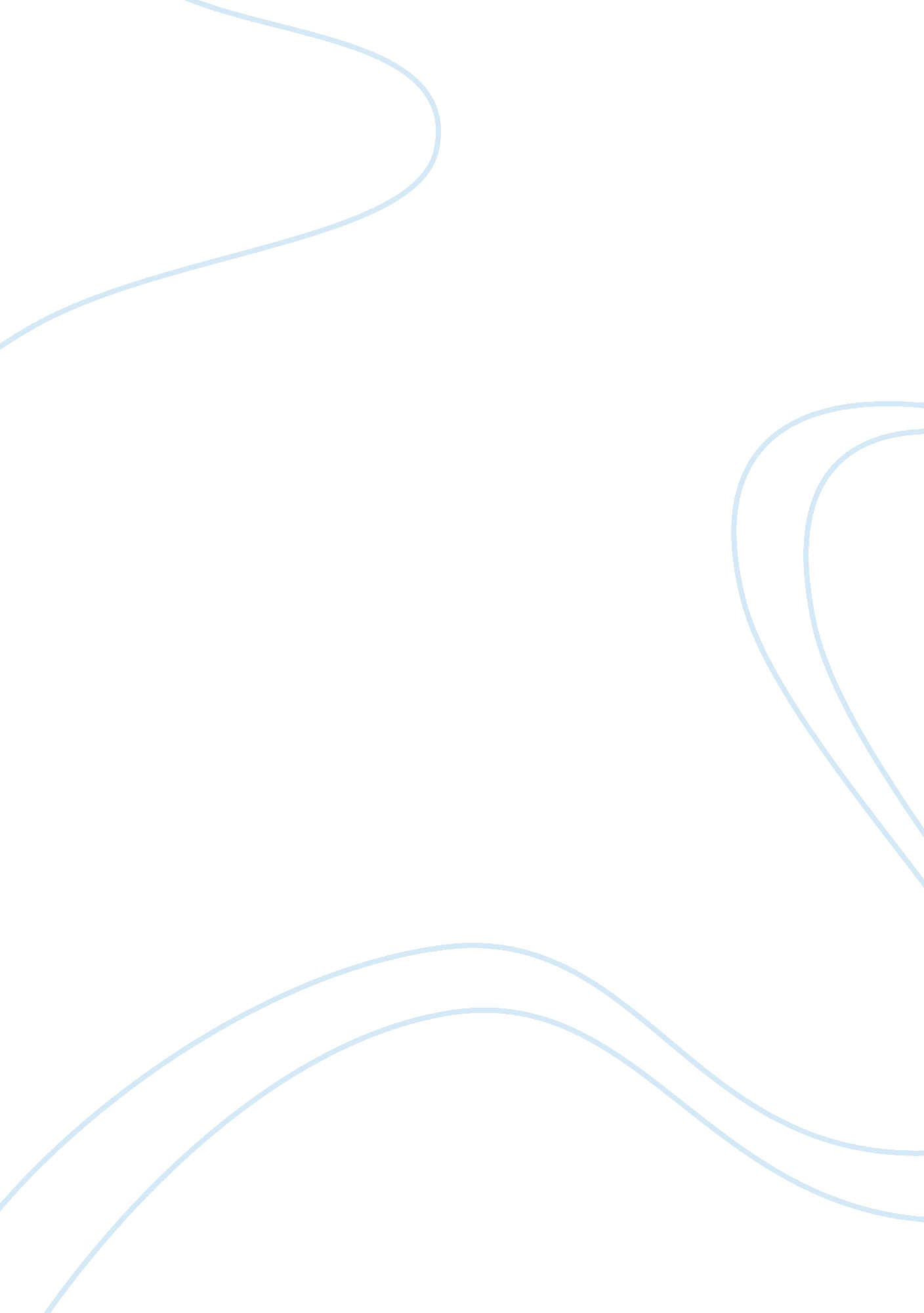 Why i want to become a radiologic technologist essay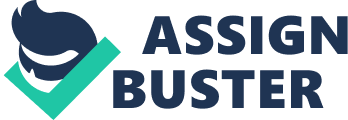 Since the times of my adolescence, I was sure that medicine is my true devotion and my only future occupation. When I was a teenager, I used to take care about my sister, who had a lot of various problems with her health and sometimes needed constant medical supervision. Therefore, during my regular visits to hospitals I had opportunity to observe different hardships and challenges doctors have to face in their daily routine. For many years I was influenced by the work of some young ambitious doctors, and I truly admired their courage, determination and dedication to their noble profession. Now, I am particularly interested in radiologic technology, because nowadays it is having wide application and enjoying good demand in medical circles, in particular, sonography, MR tomography or other diagnostic imaging techniques. The role of radiologic technologists in diagnosing various diseases is significant, because within the last decades, modern radiologic technology has been significantly developing. Now it allows detecting and monitoring a huge variety of injuries or malfunctions of the organs of human organism, starting from bone fractures and ending with different forms of cancer. I am particularly attracted by this occupation due to its dynamism, flexibility and opportunity to deal with the patients, who have different types of health problems. I think that I have good social skills and personal qualities for doing this job well, because I always like working and communicating with people, supporting them, looking for ways to give them positive emotions and stimulate their will for recovery. It is also important that becoming a radiologic technologist will allow me to specialize at a number of prospective clinical areas. In particular, it is possible to specialize on MR imaging, which is highly applied in detecting pathologic tissues in human brains, etc. Modern sonography has also very wide diagnostic application, starting form obstetrics and ending with vascular medicine. The other opportunities include cardiovascular-interventional radiography, computed tomography, mammography, nuclear medicine, and others. In addition to everything above, I am considering becoming a member of the team which works on detecting and treating different types of cancer. I understand that patients with cancer are in need of special care. Moreover, frequently they need some physical help or psychological support and attention, and I believe that I have all necessary resources to provide them with this. Besides, I am a good and responsible team member. I always enjoy any form of collaboration with other people on solving one or another problem, because it brings me more opportunities to socialize and to learn new things. I suppose that, generally, my professional responsibilities as a radiologic technologist will include interviewing people and obtaining accurate information about their health condition; performing all required technical diagnostic procedures (like electrocardiograms, basic X-rays, MR or other imaging, etc. ); analyzing the information received in order to facilitate the process of making correct diagnosis; assisting physicians and other specialists in providing patients with quality medical care, etc. I know that nowadays, radiologic technologists are in very good demand and it is not a problem for these specialists to find a job in a hospital or a clinic. Probably, after receiving the certificate, I will choose to be back to my hometown and look for the opportunities to start my professional career in a public hospital, diagnostic center or medical laboratory. I suppose, I’ll find there perfect environment for gaining proper professional experience and obtaining all necessary qualities to advance as a sufficient medical specialist. I think that I am highly motivated and challenged to succeed in my chosen future occupation: medicine. It is the greatest ambition of my life to find myself in this most humanistic and respectable professions on earth, which is my true honorable calling. I believe that this job will bring me good reward and a lot of satisfaction, as well as numerous opportunities for personal development and growth. 